УЧЕБНО-ТРЕНИРОВОЧНАЯ КАРТА №____             Общие обязанности военнослужащего в боюКаждый военнослужащий должен в совершенстве знать и содержать в постоянной боевой готовности свое оружие и боевую технику, мастерски владеть ими и умело применять, быть в готовности заменить выбывшего из строя товарища.                                                   Каждый военнослужащий обязан:знать способы и приемы действий в бою, иметь отработанные до автоматизма навыки действий с оружием (при вооружении боевой машины) на поле боя в различных условиях обстановки;знать и понимать полученную задачу;знать сигналы управления, взаимодействия, оповещения и порядок действий по ним;уметь вести разведку противника и местности, при выполнении боевой задачи постоянно вести наблюдение, эффективно применять оружие (вооружение боевой машины), своевременно обнаруживать и поражать противника;уметь правильно выбирать и оборудовать огневую позицию (место для стрельбы), использовать защитные и маскирующие свойства местности и боевых машин для противодействия огню противника;знать размеры, объем, последовательность и сроки оборудования фортификационных сооружений; уметь быстро оборудовать окопы и укрытия, в том числе с применением взрывчатых веществ, осуществлять маскировку;стойко и упорно действовать в обороне, смело и решительно - в наступлении; проявлять храбрость, инициативу и находчивость в бою; оказывать помощь товарищу;уметь вести огонь по низколетящим самолетам, вертолетам и другим воздушным целям противника из стрелкового оружия;знать способы защиты от оружия массового поражения и высокоточного оружия противника; умело использовать местность, средства индивидуальной защиты и защитные свойства боевых машин; преодолевать заграждения, препятствия и зоны заражения; устанавливать и обезвреживать противотанковые и противопехотные мины; проводить специальную обработку;не оставлять без разрешения командира своего места в бою; при ранении или поражении радиоактивными, отравляющими веществами, биологическими средствами, а также зажигательным оружием принимать необходимые меры само- и взаимопомощи и продолжать выполнение полученной задачи;уметь готовить вооружение и боеприпасы к боевому применению, быстро снаряжать патронами обоймы, магазины, ленты; следить за расходом боеприпасов и заправкой боевой машины горючим, своевременно докладывать своему командиру об израсходывании 0,5 и 0,75 запаса ракет (боеприпасов) и заправки горючего; при повреждении боевой машины принимать меры по ее восстановлению.Каждый сержант и солдат обязаны защищать командира в бою, в случае его ранения или гибели смело брать командование подразделением на себя.УЧЕБНО-ТРЕНИРОВОЧНАЯ КАРТА №____Нормы Международного гуманитарного праваВоеннослужащие Вооруженных Сил РК должны знать и неукоснительно соблюдать нормы международного гуманитарного права.Международное гуманитарное право представляет собой применяемую в период вооруженных конфликтов систему правовых принципов и норм, содержащихся в международных договорах (соглашениях, конвенциях, протоколах) или являющихся следствием установившихся обычаев ведения боевых действий.К запрещенным способам (методам) ведения боевых действий относятся:убийство или ранение гражданских лиц;убийство или ранение лиц, которые, сложив оружие или не имея средств защищаться, сдались в плен;убийство парламентера и сопровождающих его лиц;нападение на лиц, покидающих на парашюте терпящее бедствие воздушное судно и не совершающих враждебных действий в течение всего времени спуска на землю до предоставления возможности сдаться в плен (за исключением лиц, совершающих десантирование в составе воздушных десантов и в других случаях использования десантирования с парашютом для выполнения боевой задачи);принуждение подданных противной стороны принимать участие в боевых действиях, направленных против их государства, даже в том случае, если они были на его службе до начала войны;отдача приказа никого не оставлять в живых, угрожать этим или вести боевые действия на этой основе;взятие заложников;вероломство;использование не по назначению международной отличительной эмблемы Красного Креста (Красного Полумесяца), международных отличительных знаков гражданской обороны и культурных ценностей, международного специального знака особо опасных объектов, белого флага парламентера, других международно-признанных отличительных знаков и сигналов, использование форменной одежды противника и отличительной эмблемы Организации Объединенных Наций, кроме как с разрешения этой Организации;нападение неизбирательного характера, в том числе поражение объектов (целей), которое может повлечь потери среди гражданского населения и ущерб гражданским объектам, несоразмерные преимуществу над противником, которое предполагается получить в результате боевых действий;террор в отношении гражданского населения;использование голода среди гражданского населения для достижения военных целей; уничтожение, вывоз или приведение в негодность объектов, необходимых для его выживания;нападение на медицинские формирования, санитарно-транспортные средства, имеющие надлежащие отличительные эмблемы (знаки) и использующие установленные сигналы;огневое поражение населенных пунктов, портов, жилищ, храмов, госпиталей при условии, что они не используются в военных целях;уничтожение культурных ценностей, исторических памятников, мест отправления культа и других объектов, составляющих культурное или духовное наследие народов, а также их использование в целях достижения успеха в боевых действиях;уничтожение или захват собственности противника, кроме случаев, когда такие действия вызываются военной необходимостью;отдача на разграбление города или местности.УЧЕБНО-ТРЕНИРОВОЧНАЯ КАРТА №____Кодекс поведения военнослужащего ВС РК – участника боевых действийУЧЕБНО-ТРЕНИРОВОЧНАЯ КАРТА №____Действия при подготовке к наступлению. В наступлении солдат действует в составе отделения. До начала наступления из положения непосредственного соприкосновения с противником он в составе отделения скрытно занимает указанную командиром позицию. В исходном положении солдат при необходимости дооборудует занимаемый участок траншеи дополнительной ячейкой. Затем он подготавливает приспособление для выскакивания из траншеи, проверяет исправность оружия и средств индивидуальной защиты. Далее необходимо доснарядить магазины (ленты), подготовить к действию ручные гранаты. При подготовке к наступлению ночью солдат, кроме того, изучает местность в направлении движения, запоминает местные предметы, которые могут служить ориентирами ночью. Для корректировки огня в тёмное время магазины снаряжаются дополнительно патронами с трассирующими пулями.До начала движения в атаку солдат ведёт огонь по противнику.При атаке в пешем порядке. По команде «Отделение, приготовиться к атаке» солдат заряжает оружие полным магазином (лентой), присоединяет штык-нож, подготавливает к применению ручные гранаты. Если необходимо, устанавливаются приспособления для быстрого выскакивания из траншеи.При атаке на БМП (БТР). Во время огневой подготовки атаки происходит посадка личного состава в БМП (БТР). По командам командира отделения «К машине», «По местам» солдат быстро занимает своё место в машине и изготавливается для ведения огня.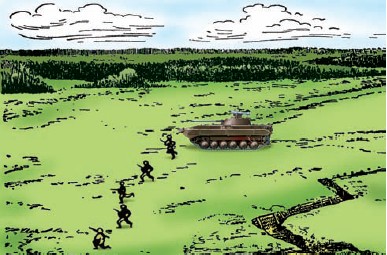 УЧЕБНО-ТРЕНИРОВОЧНАЯ КАРТА №____Действия в атаке.Атака — стремительное и безостановочное движение подразделений в боевом порядке, сочетающееся с огнём наивысшего напряжения и осуществляемое в целях уничтожения противника.При атаке в пешем порядке. По команде «Отделение, в атаку — вперёд» солдат одновременно с другими солдатами быстро выскакивает из окопа (траншеи) и двигается вперёд бегом или ускоренным шагом в цепи отделения неотступно за танком, а где его нет — самостоятельно при поддержке огня БМП. При движении в цепи отделения солдат равняется по передним, выдерживает установленный интервал и своим огнём уничтожает огневые средства противника, в первую очередь противотанковые (рис. 1).Рис. 1 . Мотострелковое отделение наступает в пешем порядке (вариант)Приблизившись к противнику в траншее на 25—40 м, солдат по команде командира отделения «Отделение, гранатами — огонь» забрасывает его гранатами и с криком «Ура» врывается на передний край обороны. Уничтожая противника огнём в упор и штыком, солдат, не задерживаясь, вслед за танками продолжает атаку в указанном направлении.При атаке на БМП (БТР). Солдат атакует противника, ведя огонь через бойницы (поверх борта), уничтожая его живую силу и огневые средства (рис. 2).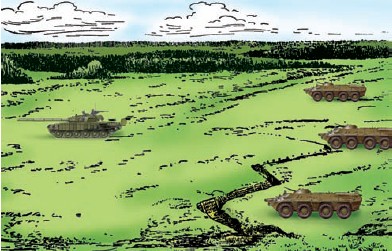 Рис. 2. Мотострелковый взвод наступает на бронетранспортёрах (вариант)УЧЕБНО-ТРЕНИРОВОЧНАЯ КАРТА №____Преодоление заграждений.Заграждения перед передним краем обороны противника преодолеваются под прикрытием огня своих войск. При атаке противника в пешем порядке солдат преодолевает минное поле в составе отделения вслед за танком (БМП) по его колее или по проделанному проходу.При подходе к минному полю солдат по команде командира «Отделение, за мной, в колонну по одному (по два), в проход, бегом — МАРШ» быстро занимает своё место в колонне отделения и стремительным броском преодолевает заграждение (рис). Надо помнить, что задержка и скучивание недопустимы, иначе противник может нанести своим огнём значительные потери. Преодолев заграждение, солдат по команде командира «Отделение, в направлении такого-то предмета, направляющий — такой-то — к бою, ВПЕРЁД» занимает своё место в цепи и стремительно продолжает атаковать.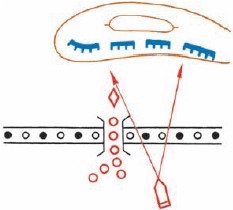                 Мотострелковое отделение преодолевает смешанное минное поле вслед за танкомУЧЕБНО-ТРЕНИРОВОЧНАЯ КАРТА №____Кодекс поведения военнослужащего Вооруженных Сил РК – участника боевых действийВ ходе боевых действий знай и соблюдай следующие правила:1. Применяй оружие только против противника и его военных объектов/2. Не нападай на лица и объекты, обозначенные отличительными эмблемами и знаками, если они не совершают враждебных действий.3. Не причиняй излишних страданий. Не наноси большего ущерба, чем необходимо для выполнения боевой задачи.4. Подбирай раненых, больных и терпящих кораблекрушение, которые воздерживаются от враждебных действий. Оказывай им помощь.5. Пощади, разоружи и передай своему командиру сдавшегося в плен противника. Относись к нему гуманно. Не подвергай его пыткам.6. Гуманно относись к гражданскому населению, уважай его собственность. Мародерство и грабеж запрещены.7. Удерживай своих товарищей от нарушения настоящих правил. О случаях нарушений докладывай своему командиру.Нарушение этих правил не только бесчестит Родину, но и в установленных законом случаях влечет уголовную ответственность!Относись с уважением к лицам и объектам, обозначенным этими эмблемами и знаками: